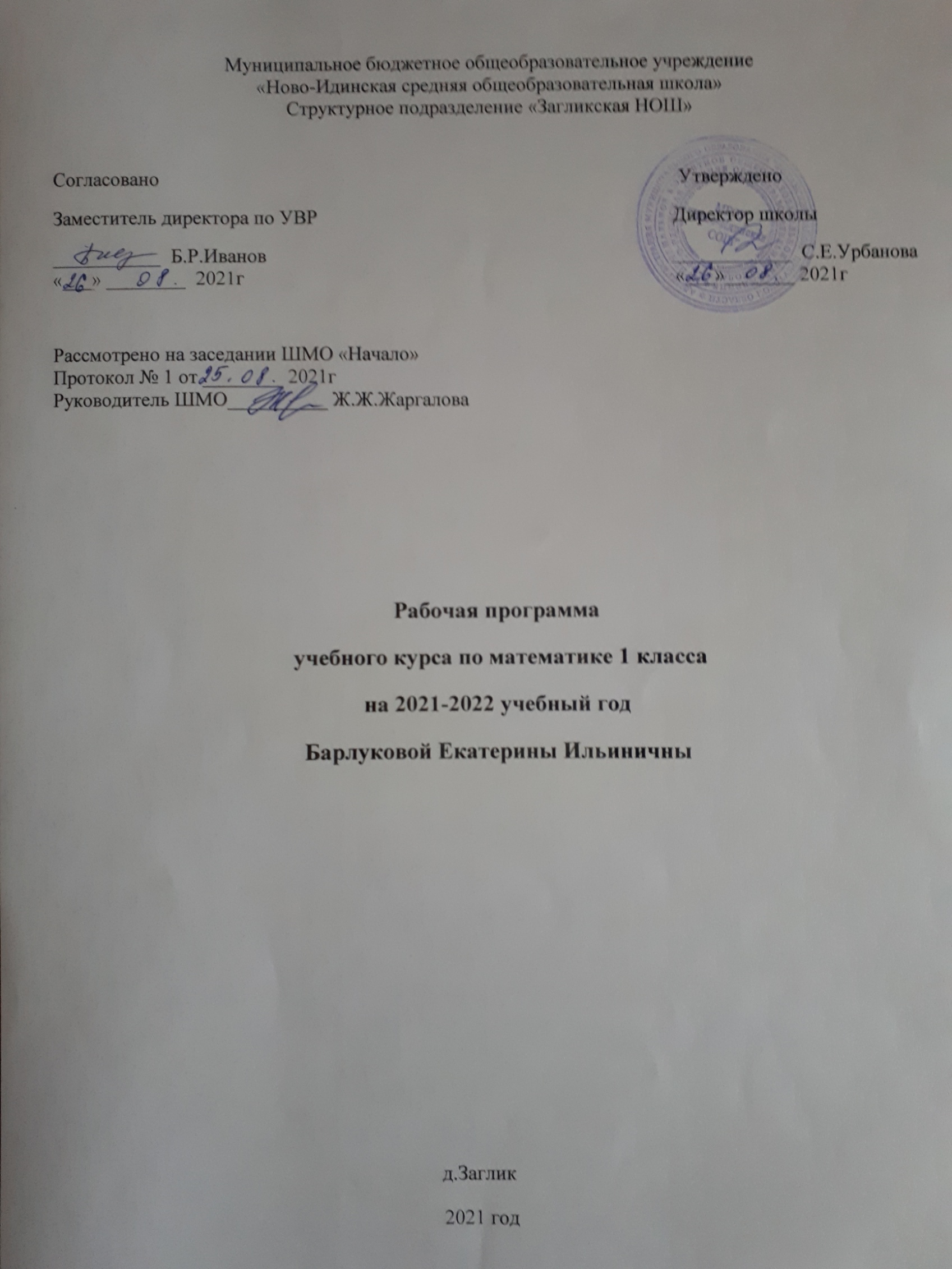 Рабочая программа по математике составлена на основе Федерального образовательного государственного стандарта, примерной образовательной программы начального общего образования, авторской программы М. И. Моро, М. А. Бантовой, Г. В. Бельтюковой, С. И. Волковой, С. В. СтепановойПланируемые предметные результаты освоения курса.Числа и величины.Учащийся научится:считать различные объекты (предметы, группы предметов, звуки, движения, слоги, слова и т.п.) и устанавливать порядковый номер того или иного предмета при указанном порядке счета;читать, записывать, сравнивать (используя знаки сравнения «>», « <», « =», термины «равенство» и «неравенство») и упорядочивать числа в пределах 20;объяснять, как образуются числа в числовом ряду, знать место числа 0; объяснять, как образуются числа второго десятка из одного десятка и нескольких единиц, и что обозначает каждая цифра в их записи;выполнять действия нумерационного характера: 15 + 1, 18 – 1, 10 + 6, 12 – 10, 14 – 4;распознавать последовательность чисел, составленную по заданному правилу; устанавливать правило, по которому составлена заданная последовательность чисел (увеличение или уменьшение числа на несколько единиц в пределах 20) и продолжать ее;выполнять классификацию чисел по заданному или самостоятельно установленному признаку;читать и записывать значения величины длины, используя изученные единицы измерения этой величины (сантиметр, дециметр)и соотношение между ними: 1дм=10 см.Учащийся получит возможность научиться:вести счет десятками;обобщать и распространять свойства натурального ряда чисел на числа, большие двадцати.Арифметические действия. Сложение и вычитание.Учащийся научится:понимать смысл арифметических действий сложение и вычитание, отражать это на схемах и в математических записях с использованием знаков действий и знака равенства;выполнять сложение и вычитание, используя общий прием прибавления (вычитания) по частям; выполнять сложение с применением переместительного свойства сложения;выполнять вычитание с использованием знания состава чисел из двух слагаемых и взаимосвязи между сложением и вычитанием (в пределах 10);объяснять прием сложения (вычитания) с переходом через разряд в пределах 20.Учащийся получит возможность научиться:выполнять сложение и вычитание с переходом через десяток в пределах 20;называть числа и результат при сложении и вычитании, находить в записи сложения и вычитания значение неизвестного компонента;проверять и исправлять выполненные действия.Работа с текстовыми задачами.Учащийся научится:решать задачи (в 1 действие), в том числе и задачи практического содержания;составлять по серии рисунков рассказ с использованием математических терминов;отличать текстовую задачу от рассказа; дополнять текст до задачи, вносить нужные изменения;устанавливать зависимость между данными, представленными в задаче, и искомым, отражать ее на моделях, выбирать и объяснять арифметическое действие для решения задачи;составлять задачу по рисунку, по схеме, по решению;Учащийся получит возможность научиться:составлять различные задачи по предлагаемым схемам и записям решения;находить несколько способов решения одной и той же задачи и объяснять их;отмечать изменения в решении при изменении вопроса задачи или ее условия и отмечать изменения в задаче при изменении ее решения;решать задачи в 2 действия;проверять и исправлять неверное решение задачи.Пространственные отношения. Геометрические фигуры.Учащийся научится:понимать смысл слов (слева, справа, вверху, внизу и др.), описывающих положение предмета на плоскости и в пространстве, следовать инструкции, описывающей положение предмета на плоскости;описывать взаимное расположение предметов на плоскости и в пространстве: слева, справа (левее – правее), вверху, внизу (выше – ниже), перед, за, между и др.;находить в окружающем мире предметы (части предметов), имеющие форму многоугольника (треугольника, четырехугольника и т.д., круга);распознавать, называть, изображать геометрические фигуры (точка, линии, прямая, отрезок, луч, ломаная, многоугольник, круг);находить сходство и различие геометрических фигур (прямая, отрезок, луч).Учащийся получит возможность научиться:выделять изученные фигуры в более сложных фигурах (количество отрезков, которые образуются, если на отрезке поставить одну точку (две точки), не совпадающие с его концами.Геометрические величины.Учащийся научится:измерять (с помощью линейки) и записывать длину (предмета, отрезка), используя изученные единицы длины сантиметр и дециметр и соотношения между ними;чертить отрезки заданной длины с помощью оцифрованной линейки;выбирать единицу длины, соответствующую измеряемому предмету.Учащийся получит возможность научиться:соотносить и сравнивать величины (например, расположить в порядке убывания (возрастания) длины: 1 д, 8 см, 13 см).Работа с информацией.Учащийся научится:читать небольшие готовые таблицы;строить несложные цепочки логических рассуждений;определять верные логические высказывания по отношению к конкретному рисунку.Учащийся получит возможность научиться:определять правило составления несложных таблиц и дополнять их недостающими элементами;проводить логические рассуждения, устанавливая отношения между объектами и формулируя выводы.Содержание учебного  предмета(136 часов)Подготовка к изучению чисел.Пространственные и временные представления.Роль математики в жизни людей и общества.Счёт предметов (с использованием количественных и порядковых числительных). Сравнение групп предметов.Отношения «столько же», «больше», «меньше», «больше (меньше) на … »Пространственные и временные представления.Местоположение предметов, взаимное расположение предметов на плоскости и в пространстве: выше – ниже, слева – справа, левее – правее, сверху – снизу, между, за. Направления движения: вверх, вниз, налево, направо. Временные представления: раньше, позже, сначала, потом.Числа  от 1 до 10. Число 0.Нумерация. Цифры и числа 1–5.Названия, обозначение, последовательность чисел. Прибавление к числу по одному и вычитание из числа по одному. Принцип построения натурального ряда чисел. Чтение, запись и сравнение чисел. Знаки «+», «–», «=». Длина. Отношения «длиннее», «короче», «одинаковые по длине». Точка. Кривая линия. Прямая линия. Отрезок. Луч. Ломаная линия. Многоугольник.Знаки «>», «<», «=». Понятия «равенство», «неравенство».Состав чисел от 2 до 5 из двух слагаемых.Цифры и числа 6 – 9. Число 0. Число 10.Состав чисел от 2 до 10 из двух слагаемых. Названия, обозначение, последовательность чисел. Чтение, запись и сравнение чисел.Единица длины – сантиметр.Измерение отрезков в сантиметрах. Вычерчивание отрезков заданной длины.Понятия «увеличить на … , уменьшить на … ».Сложение и вычитание. Сложение и вычитание вида□ ± 1, □ ± 2.Конкретный смысл и названия действий сложение и вычитание. Названия чисел при сложении (слагаемые, сумма). Использование этих терминов при чтении записей. Сложение и вычитание вида □ + 1, □ – 1, □ + 2, □ – 2. Присчитывание и отсчитывание по 1, по 2.Задача. Структура задачи (условие, вопрос). Анализ задачи. Запись решения и ответа задачи. Задачи, раскрывающие смысл арифметических действий сложение и вычитание. Составление задач на сложение и вычитание по одному и тому же рисунку, по схематическому рисунку, по решению.Решение задач на увеличение (уменьшение) числа на несколько единиц.Сложение и вычитание вида □ ± 3.Приёмы вычислений.Текстовая задача: дополнение условия недостающими данными или вопросом, решение задач.Сложение и вычитание вида □ ± 4.Решение задач на разностное сравнение чисел.Переместительное свойство сложения.Применение переместительного свойства сложения для случаев вида □ + 5, □ + 6, □ + 7, □ + 8, □ + 9.Связь между суммой и слагаемыми.Названия чисел при вычитании (уменьшаемое, вычитаемое, разность). Использование этих терминов при чтении записей. Вычитание в случаях вида 6 – □, 7 – □,8 – □, 9 – □, 10 – □. Состав чисел 6, 7, 8, 9, 10. Таблица сложения и соответствующие случаи вычитания.Подготовка к решению задач в два действия –  решение цепочки задач.Единица массы – килограмм. Определения массы предметов с помощью весов, взвешиванием. Единица вместимости литр.Числа от 1 до 20.НумерацияЧисла от 1 до 20. Названия и последовательность чисел. Образование чисел второго десятка из одного десятка и нескольких единиц. Запись и чтение чисел второго десятка.Единица длины дециметр. Соотношение между дециметром и сантиметром.Случаи сложения и вычитания, основанные на знаниях по нумерации: 10+7, 17–7, 17–10.Текстовые задачи в два действия. План решения задачи. Запись решения.Сложение и вычитаниеТабличное сложение.Общий приём сложения однозначных чисел с переходом через десяток. Рассмотрение каждого случая в порядке постепенного увеличения второго слагаемого (□ + 2, □ + 3, □ + 4, □ + 5, □ + 6, □ + 7, □ + 8, □ + 9). Состав чисел второго десятка. Таблица сложения.Табличное вычитание.Общие приёмы вычитания с переходом через десяток: 1) приём вычитания по частям (15 – 7 = 15 – 5 – 2);2) приём, который основывается на знании состава числа и связи между суммой и слагаемыми.Решение текстовых задач.Итоговое повторение «Что узнали, чему научились в 1 классе».тематическое планирование по математике. 1 класс.  33 недели.  132 часа. (4 часа в неделю)..№ п/пТема (страницы учебника, тетради)Кол – во часовСравнение предметов и групп предметов. Пространственные и временные представления Сравнение предметов и групп предметов. Пространственные и временные представления 881Счет предметов (с использованием количественных и порядковых числительных).Учебник, с. 4–5 (ч. 1)12Пространственные представления «вверху», «внизу», «справа», «слева». Учебник, с. 6–7. Р/т, с. 413Пространственные представления «раньше», «позже», «сначала», «потом», «перед», «за», «между».Учебник, с. 8–9. Р/т, с. 514Сравнение групп предметов. Отношения «столько же», «больше», «меньше».Учебник, с. 10–11. Р/т, с. 615Сравнивание групп предметов. «На сколько больше? На сколько меньше? меньше?».Учебник, с. 12–13. Р/т, с. 716Сравнивание групп предметов. «На сколько больше (меньше)?». Пространственные представления. Учебник, с. 14–15. Р/т, с. 717Закрепление знаний по теме «Сравнение предметов и групп предметов. Пространственные и временные представления».Учебник, с. 16–17. Р/т, с. 8130 лет со дня рождения И.М.Виноградова18Закрепление по теме «Сравнение предметов и групп предметов. Пространственные и временные представления». Проверочная работа. Учебник, с. 18–20. Р/т, с. 81Числа от 1 до 10  и число 0. Нумерация .Числа от 1 до 10  и число 0. Нумерация .28289Понятия «много», «один». Цифра 1. Письмо цифры 1.Учебник, с. 22–23.Р/т, с. 9110Числа 1 и 2. Письмо цифры 2.Учебник, с. 24–25. Р/т, с. 9111Число 3. Письмо цифры 3. Учебник, с. 26–27. Р/т, с. 10112Числа 1, 2, 3. Знаки «+», «–», «=». «Прибавить», «вычесть», «получится». Учебник, с. 28–29. Р/т, с. 10113Числа 3, 4. Письмо цифры 4. Учебник, с. 30–31. Р/т, с. 11114Понятия «длиннее», «короче», «одинаковые по длине». Учебник, с. 32–33. Р/т, с. 12115Число 5. Письмо цифры 5.Учебник, с. 34–35. Р/т, с. 13116Состав числа 5 из двух слагаемых.Учебник, с. 36–37. Р/т, с. 14117Точка. Кривая линия. Прямая линия. Отрезок. Луч.118Ломаная линия. Звено ломаной. Вершины.Учебник, с. 42–43. Р/т, с. 16119Закрепление изученного материала. Числа от 1 до 5: получение, сравнение, запись, соотнесение числа и цифры.Учебник, с.44–45.Р/т, с. 17120Знаки: «>» (больше), «<» (меньше), «=» (равно).Учебник, с.46–47.Р/т,с. 18121Равенство. Неравенство.Учебник, с. 48–49. Р/т, с. 19122Многоугольник.Учебник, с. 50–51.Р/т, с. 20123Числа 6, 7. Письмо цифры 6.Учебник, с. 52–53. Р/т, с. 21124Закрепление изученного материала. Письмо цифры 7.Учебник, с. 54–55125Числа 8, 9. Письмо цифры 8.Учебник, с. 56–57. Р/т, с. 22126Закрепление изученного материала. Письмо цифры 9.Учебник, с. 58–59. Р/т, с. 22127Число 10. Запись числа 10.Учебник, с. 60–61. Р/т, с. 23128Числа от 1 до 10. Закрепление изученного материала.Учебник, с. 62–63. Р/т, с. 23129Сантиметр – единица измерения длины.Учебник, с. 66–67. Р/т, с. 24130Увеличить на ... Уменьшить на ...Учебник, с. 68–69. Р/т, с. 25131Число 0.Учебник, с. 70–71. Р/т, с. 26132Закрепление изученного материала. Сложение с нулём. Вычитание нуля.Учебник, с. 72–73. Р/т, с. 27133Закрепление знаний по теме «Числа от 1 до 10 и число 0».Учебник, с. 76–77. Р/т, с. 27Всемирный день математики.134Закрепление изученного материала. Проверка знаний учащихся.Учебник, с. 78. Р/т, с. 28135-36Работа над ошибками. Итоговый контроль.Р/т, с. 282Числа от 1 до 10. Сложение и вычитание.Числа от 1 до 10. Сложение и вычитание.484837Прибавить и вычесть 1. Знаки «+», «–», «=». Учебник, с. 80–81. Р/т, с. 29138Прибавить и вычесть 1. Учебник, с. 82–83.Р/т, с. 30139Прибавить и вычесть число 2. Учебник, с. 84–85. Р/т, с. 31140Слагаемые. Сумма. Учебник, с. 86–87. Р/т, с. 32141Задача (условие, вопрос). Учебник, с. 88–89. Р/т, с. 33142Сопоставление задач на сложение и вычитание по одному рисунку.Учебник, с. 90–91. Р/т, с. 34143Прибавить и вычесть число 2. Составление и заучивание таблиц.Учебник, с. 92–93. Р/т, с. 34 144Присчитывание и отсчитывание по 2. Учебник, с. 94–95. Р/т, с. 35145Задачи на увеличение (уменьшение) числа на несколько единиц (с одним множеством предметов). Учебник, с. 96–97. Р/т, с. 36146Закрепление изученного материала. Проверка знаний. Учебник, с. 100–101. Р/т, с. 37147Прибавить и вычесть число 3. Приёмы вычислений. Учебник, с. 104–105. Р/т, с. 38148Закрепление  изученного материала. Решение текстовых задач.Учебник, с. 106–107. Р/т, с. 38149Закрепление по теме «Прибавить и вычесть 3». Решение текстовых задач.Учебник, с. 108–109.Р/т, с. 39150Прибавить и вычесть число 3. Составление и заучивание таблицы.Учебник, с. 110–111. Р/т, с. 40151Сложение и соответствующие случаи состава чисел.Учебник, с. 112–113. Р/т, с. 41152Решение задач. Учебник, с. 114–115. Р/т, с. 42153Закрепление изученного материала по теме «Прибавить и вычесть число 3». Учебник, с. 116–117. Р/т, с. 43154Закрепление изученного материала.  Учебник, с. 120–121. Р/т, с. 44–45155Закрепление изученного материала. Проверка знаний. Учебник, с. 122–123. Р/т, с. 46–47156Работа над ошибками. Обобщение. Учебник, с. 124–125. Р/т, с. 48157Закрепление изученного материала. Прибавить и вычесть 1, 2, 3.Учебник, с. 4–5 (ч. 2). Р/т, с. 3 (ч. 2)158Задачи на увеличение числа на несколько единиц (с двумя множествами предметов). Учебник, с. 6. Р/т, с. 4159Задачи на уменьшение числа на несколько единиц. Учебник, с. 7. Р/т, с. 5160Прибавить и вычесть 4. Приёмы вычислений. Учебник, с. 8. Р/т, с. 6161Закрепление изученного материала. Учебник, с. 9. Р/т, с. 5–6162Задачи на разностное сравнение чисел. Учебник, с. 10. Р/т, с. 6163Решение задач. Учебник, с. 11.Р/т, с. 7164Прибавить и вычесть 4. Сопоставление и заучивание таблицы. Учебник, с. 12. Р/т, с. 7165Решение задач. Закрепление пройденного материала. Учебник,с.13.Р/т,с. 7166Перестановка слагаемых.Учебник, с. 14. Р/т, с. 8167Перестановка слагаемых и её применение для случаев  прибавления 5, 6, 7, 8, 9. Учебник, с. 15. Р/т, с. 8168Составление таблицы вычитания и сложения 5, 6, 7, 8, 9. Учебник, с. 16. Р/т, с. 9169Закрепление пройденного  материала. Состав чисел в пределах 10.Учебник, с. 17. Р/т, с. 10170Состав числа 10. Решение задач. Учебник, с. 18–19. Р/т, с. 11171Повторение изученного материала. Проверка знаний. Учебник,с.22–23. Р/т,с. 12172Связь между суммой и слагаемыми.Учебник, с. 24–25. Р/т, с. 13173Связь между суммой и слагаемыми. Учебник, с. 26–27.Р/т, с. 14174Решение задач. Учебник, с. 28. Р/т, с. 15175Уменьшаемое, вычитаемое, разность.  Учебник, с. 29.Р/т, с. 16176Вычитание из чисел 6, 7. Состав чисел 6, 7. Учебник, с. 30.Р/т, с. 17177Вычитание из чисел 6, 7. Связь сложения и вычитания. Учебник с.31.Р/т, с. 18178Вычитание из чисел 8, 9. Учебник, с. 32. Р/т, с. 19179Вычитание из чисел 8, 9. Решение задач. Учебник, с. 33. Р/т, с. 19180Вычитание из числа 10. Учебник, с. 34.Р/т, с. 20181Закрепление изученного материала. Учебник, с. 35.Р/т, с. 20182Килограмм. Учебник, с. 36–37.Р/т, с. 21183Литр. Учебник, с. 38. Р/т, с. 21184Контрольная работа по теме «Сложение и вычитание чисел первого десятка». Учебник, с. 39–41, 44.Р/т, с. 221Числа от 11 до 20. Нумерация.Числа от 11 до 20. Нумерация.161685Название и последовательность чисел от 10 до 20. Учебник, с.46–47.Р/т, с. 23186Название и последовательность чисел от 10 до 20. Учебник, с.48–49.Р/т, с. 23–24187Образование чисел из одного десятка и нескольких единиц.Учебник, с. 50. Р/т, с. 24188Дециметр.Учебник, с. 51. Р/т, с. 25189Образование чисел из одного десятка и нескольких единиц.Учебник, с. 52. Р/т, с. 26190Чтение и запись чисел.Учебник, с. 53. Р/т, с. 27191Случаи сложения и вычитания, основанные на знании нумерации чисел.Учебник, с. 56–57.Р/т, с. 28192Подготовка к изучению таблицы сложения в пределах 20.Учебник, с. 57.Р/т, с. 29193Закрепление изученного материала по теме «Числа от 1 до 20».Учебник, с. 58. Р/т, с. 30194Контрольная работа195Работа над ошибками. Учебник, с. 59196Повторение. Подготовка к введению задач в два действия. Учебник, с. 60. Р/т, с. 31197Решение задач.Учебник, с. 61.Р/т, с. 31198Ознакомление с задачей  в два действия. Учебник, с. 62. Р/т, с. 32199Решение задач в два действия. Учебник, с. 63. Р/т, с. 331100Контрольная  работа по теме «Числа от 11 до 20»1Сложение и вычитание .Сложение и вычитание .2222101Общий приём сложения однозначных чисел с переходом через десяток.Учебник, с. 64–65. Р/т, с. 341102Сложение вида  + 2,  + 3. Учебник, с. 66. Р/т, с. 341103Сложение вида  + 4. Учебник, с. 67. Р/т, с. 351104Сложение вида  + 5. Учебник, с. 68.Р/т, с. 351105Сложение вида  + 6. Учебник, с. 69. Р/т, с. 361106Сложение вида  + 7. Учебник, с. 70. Р/т, с. 361107Сложение вида  + 8,  + 9. Учебник, с. 71.Р/т, с. 371108Таблица сложения. Учебник, с. 72.Р/т, с. 381109Решение текстовых задач, числовых выражений. Учебник, с. 73.Р/т, с. 381110Закрепление изученного материала. Учебник, с. 76–77. Р/т, с. 391111Проверка знаний. Учебник, с. 78–79.Р/т, с. 401112Приёмы вычитания с переходом через десяток. Учебник,с. 80–81. Р/т,с. 411113Вычитание вида 11 – . Учебник, с. 82. Р/т, с. 421114Вычитание вида  12 – . Учебник, с. 83. Р/т, с. 421115Вычитание вида 13 – . Учебник, с. 84.Р/т, с. 431116Вычитание  вида 14 – . Учебник, с. 85.Р/т, с. 431117Вычитание  вида 15 – . Учебник, с. 86.Р/т, с. 44 1118Вычитание вида 16 – .Учебник, с. 87. Р/т, с. 441119Вычитание вида 17 – , 18 – . Учебник, с. 88. Р/т, с. 451120Закрепление знаний по теме «Табличное сложение и вычитание чисел».Учебник, с. 89. Р/т, с. 461121Контрольная работа по теме «Табличное сложение и вычитание».Учебник, с. 92–93.Р/т, с. 461122Работа над ошибками в контрольной работе. Учебник, с. 94–95.Р/т, с. 461Итоговое повторение.Итоговое повторение.1414123-124Закрепление изученного  материала. Учебник, с. 100–101, 104, 106–107. Р/т, с. 472125-126Закрепление изученного материала по теме «Сложение и вычитание до 10». Учебник, с. 102, 104, 106–107. Р/т, с. 472127-128Закрепление изученного материала по теме «Сложение и вычитание до 20». Учебник, с. 103, 104, 106–1072129Закрепление материала  по теме «Решение задач в два действия». Учебник, с. 1051130Контрольная работа. Учебник, с. 110–1111131Работа над ошибками. Р/т, с. 47–481132Закрепление. Сложение и вычитание в пределах второго десятка.Р/т, с. 47–481